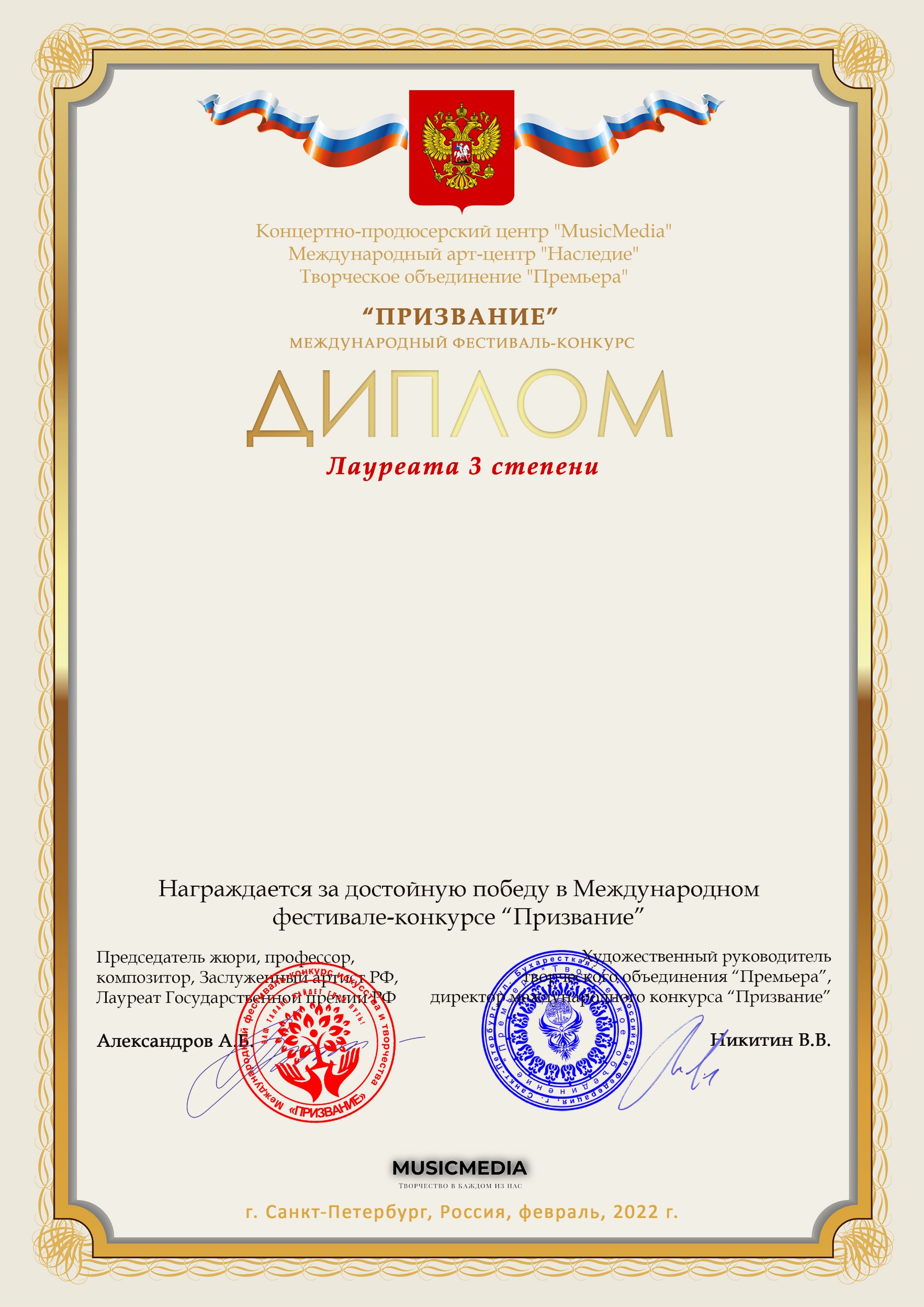 Серия ПР № 11336Вахнина Арина(МБУДО «Ташлинская ДШИ», Оренбургская обл, Ташлинский р-н, с.Ташла)Наставник:Шеврина Лилия МихайловнаНоминация:Инструментальное исполнительство, соло, категория:8-11 летКонкурсная работа:А.Гедике «Танец»